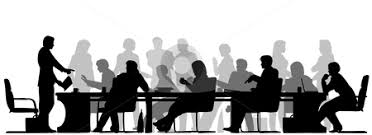 SPARTA COMMUNITY UNIT DISTRICT #140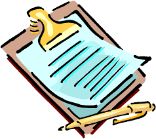 BOARD HIGHLIGHTS	The following is a brief summary of the Board of Education meeting held on January 9, 2020.PersonnelThe three-year contract with the Sparta Service Employees was ratified.The Board approved a two-year contract with Dr. Schwemmer as Superintendent with a salary of $125,000 for 20-21 and $128,000 for the 21-22 school year.The Board approved a three-year contract for Sparta Lincoln School Principal Amy Price.  Her annual salary will be $95,422 for the 20-21 school year; $97,922 for the 21-22 school year and $100,422 for the 22-23 school year.The Board approved a three-year contract for Sparta Lincoln School Assistant Principal Lynda Loesing.  Her annual salary will be $73,000 for the 20-21 school year; $75,500 for the 21-22 school year and $78,000 for the 22-23 school year.The Board approved a three-year contract for Sparta High School Assistant Principal Staci Kramper.  Her annual salary will be $61,000 for the 20-21 school year; $63,500 for the 21-22 school year and $66,000 for the 22-23 school year.  She will also receive an annual stipend of $9000 for Athletic Director duties at Sparta High School.The non-union, non-certified staff pay increases were approved for the 2019-2020 school year.Malori Thompson resigned as Teacher at Evansville Attendance Center.Doug Gordon’s employment was changed from 10 months to 12 months as custodian.Justin Schwemmer, Justin Kempfer, Tyler Magruder, Sean Lukes and Cody Cane were approved as Volunteer Assistant Football Coaches at Sparta High SchoolFinanceThe Board approved the 10-year contract with Pepsi.The Board adopted the resolution abating the tax heretofore levied for the year 2019 to pay debt service on General Obligation School Bonds (Alternate Revenue Source), Series 2015, of Community Unit School District Number 140, in the amount of $651,562.50.The purchase of an additional mini-bus was discussed.MiscellaneousThe Beloved Community 2nd annual event will be held January 17 from 1-2:30 at Sparta High School.Graduation dates were set as follows:May 17 – Sparta High School 2 p.m.May 21 – Sparta Lincoln School 6 p.m.May 21 – Evansville Attendance Center 7:30 p.m.The next regular board meeting will be at 7 p.m. on Thursday, February 13, 2020, at Sparta Lincoln School.The following policies were adopted: #2:20 Powers and Duties of the School Board Indemnification, #2:70 Vacancies on the School Board – Filling Vacancies, #2:100 Board Member Conflict of Interest, #2:105 Ethics and Gift Ban, #2:110 Qualifications, Term and Duties of Board Officers, #2:150-AP Administrative Procedures – Superintendent Committees #2:200 Types of School Board Meetings, #2220 School Board Meeting Procedure, #2:250 Access to District Public Records, #2:260 Uniform Grievance Procedure, #3:340-E Exhibit – Checklist for the Superintendent Employment Contract Negotiation Process, #3:50 Administrative Personnel Other Than the Superintendent, #4:15 Identity Protection, #4:30 Revenue and Investments, #4:40 Incurring Debt, #4:60 Purchases and Contracts, #4:80 Accounting and Audits, #4:110 Transportation, #4:140 Waiver of Student Fees, #4:150 Facility Management and Building Programs, #4:170 Safety, #4:175 Convicted Child Sex Offender Screening Notifications, #4:190 Targeted School Violence Prevention Program, #5:10 Equal Employment Opportunity and Minority Recruitment, #5:20 Workplace Harassment Prohibited, #5:30 Hiring Process and Criteria, #5:50 Drug and Alcohol Free Workplace, e-cigarette, tobacco and cannabis prohibition, #5:90 Abused and Neglected Child Reporting, #5:100 Staff Development Program, and #7:20 Harassment of Student Prohibited.Corey RheineckerPresidentKevin HollidayVice PresidentAngela CraigSecretaryAlan YoungBoard TreasurerHowardGallois Kenneth KempferJenniferMorgan Dr. Gabrielle Schwemmer, SuperintendentDr. Gabrielle Schwemmer, SuperintendentDr. Gabrielle Schwemmer, SuperintendentDr. Gabrielle Schwemmer, SuperintendentDr. Gabrielle Schwemmer, SuperintendentDr. Gabrielle Schwemmer, SuperintendentDr. Gabrielle Schwemmer, Superintendent